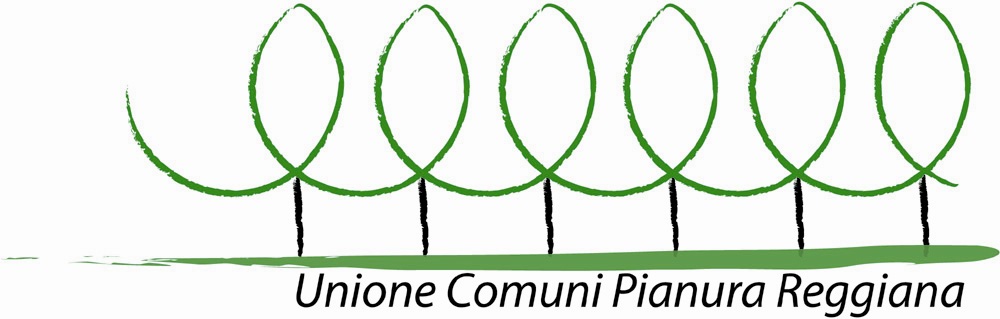 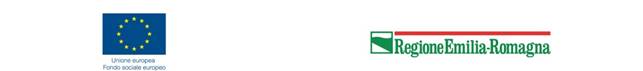 MODULO DOMANDA DI CONTRIBUTO REGIONALE PER CENTRI ESTIVIAll’Unione Comuni Pianura Reggianatramite consegna al Comune di ___________________________DICHIARAZIONE SOSTITUTIVA DI CERTIFICAZIONE A NORMA DEL DPR 445/00Il sottoscritto/a in qualità di ___________________________________________(genitore o avente la rappresentanza) del/la minore _____________________________________________________che intende frequentare un centro estivo per il periodo ____________________________________organizzato dal soggetto accreditato __________________________________________________incluso nell’apposito elenco distrettuale dei gestori dei centri estivi così come previsto nella DGR n° 276 del 26/2/18 presso i locali / stabili ______________________________________________ in via _____________________________ a __________________________ durante l’estate 2018.Presenta domanda per il servizio estivo anche presso altro gestore? SI/NO __________Se sì, servizio ________________ presso il gestore _________________________ a ___________________________E’ necessario compilare una scheda per ogni singolo bambino iscritto.CHIEDEdi ottenere il contributo per il sostegno alle famiglie per la frequenza ai centri estivi nel corso dell’estate 2018 per massimo 3 settimane a norma di quanto previsto nella deliberazione di Giunta regionale n° 276 del 26/2/18 e secondo quanto previsto nel bando distrettuale del 7/05/2018 di cui alla determinazione dirigenziale n. 177 del 04.05.2018 .A tal fine, ai sensi degli artt. 46 e 47 del D.P.R. 445/2000, consapevole della decadenza dai benefici conseguiti in seguito a dichiarazioni non veritiere e del fatto che gli atti falsi e le dichiarazioni mendaci sono punite ai sensi del codice penale e delle leggi speciali in materia, sotto la propria responsabilità,                                         DICHIARA:A - DATI ANAGRAFICI E DI RESIDENZAScuola frequentata nell’a.s. 2017/18:Tipologia (Scuola infanzia, primaria o sec. I° grado) _____________________________________ Nome Scuola ___________________________ nel Comune di _____________________________B – SITUAZIONE ECONOMICA (ai sensi dei DPCM 159/2013 e DM 7/11/2014)(*) La compilazione delle caselle può essere omessa allegando la certificazione ISEE;.Fare riferimento al valore Isee del bambino/aC – SITUAZIONE LAVORATIVA entrambi i genitori (o uno solo in caso di famiglie mono genitoriali) sono occupati oppure lavoratori dipendenti, parasubordinati, autonomi o associati, -lavoro padre presso ditta ________________________ indirizzo ____________________-lavoro madre presso ditta ________________________ indirizzo ____________________OPPURE uno o entrambi i genitori sono in cassa integrazione, mobilità o disoccupato che partecipi alle misure di politica attiva del lavoro definite nel patto di servizio.INDICAZIONE DELL’IBAN PER EVENTUALE LIQUIDAZIONE CONTRIBUTOCODICE IBAN __________________________________________________________________INTESTATO A ___________________________ C/O BANCA ___________________________Il richiedente dichiara di avere conoscenza che, nel caso di attribuzione del contributo, ai sensi dell’art.11 comma 6 del DPCM 159/2013, possono essere eseguiti controlli diretti ad accertare la veridicità delle informazioni fornite.Il richiedente dichiara di non beneficiare di contributo da parte di altri soggetti pubblici per la stessa tipologia di servizio nell’estate 2018, fatte salve eventuali agevolazioni previste dall’Ente Locale.Il richiedente autorizza altresì il proprio Comune e l’Unione Comuni Pianura Reggiana ad utilizzare i dati contenuti nel presente formulario per le finalità previste dalla legge e dal bando nonché per la pubblicazione degli esiti, il tutto nel rispetto dei limiti posti dalla D. Lgs. 196/2003.(**) da apporre direttamente alla consegna della domanda alla presenza dell’incaricato della ricezione o da consegnare unitamente a copia di un documento di identità in corso di validità.DATI DEL PADRE / O DI CHI NE FA LE VECIDATI DEL PADRE / O DI CHI NE FA LE VECIDATI DEL PADRE / O DI CHI NE FA LE VECIcodice fiscalecodice fiscalecodice fiscalecodice fiscalecodice fiscalecodice fiscalecodice fiscalecodice fiscalecodice fiscalecodice fiscalecodice fiscalecodice fiscalecodice fiscalecodice fiscalecodice fiscalecodice fiscalecognomeNomevia/piazza-numero civico-frazioneCAPComuneProvincialuogo e data di nascitaTelefonoIndirizzo mailDATI DELLA MADRE / O DI CHI NE FA LE VECIDATI DELLA MADRE / O DI CHI NE FA LE VECIDATI DELLA MADRE / O DI CHI NE FA LE VECIcodice fiscalecodice fiscalecodice fiscalecodice fiscalecodice fiscalecodice fiscalecodice fiscalecodice fiscalecodice fiscalecodice fiscalecodice fiscalecodice fiscalecodice fiscalecodice fiscalecodice fiscalecodice fiscalecognomeNomevia/piazza-numero civico-frazioneCAPComuneProvincialuogo e data di nascitaTelefonoIndirizzo mailDATI DEL MINOREDATI DEL MINOREDATI DEL MINOREcodice fiscalecodice fiscalecodice fiscalecodice fiscalecodice fiscalecodice fiscalecodice fiscalecodice fiscalecodice fiscalecodice fiscalecodice fiscalecodice fiscalecodice fiscalecodice fiscalecodice fiscalecodice fiscalecodice fiscalecognomeNomevia/piazza-numero civico-frazioneCAPComuneProvincialuogo e data di nascitaSessoMFcittadinanzaValore Isee (*)Data rilascio (*)Prot. INPS (*)DataIn fede (**)